Dear Sir/Madam,1	ITU-T Study Group 17 (Security) intends to apply the Traditional Approval Procedure as described in clause 9 of WTSA Resolution 1 (Rev. Hammamet, 2016) for the approval of the above-mentioned draft Recommendations ITU-T X.1214 (ex X.samtn), ITU-T X.1331 (ex X.sgsec-2) and ITU-T X.1603 (ex X.dsms), at its next meeting in Geneva, 20 to 29 March 2018. The agenda and all relevant information concerning the ITU-T Study Group 17 meeting will be available in Collective letter 3/17.2	The titles, summaries and locations of the draft ITU-T Recommendations proposed for approval can be found in Annex 1.3	This Circular initiates the formal consultation with ITU Member States on whether these Recommendations may be considered for approval at the upcoming meeting, in accordance with clause 9.4 of Resolution 1. Member States are kindly requested to complete and return the form in Annex 2 by 2359 hours UTC on 8 March 2018.4	If 70% or more of the replies from Member States support consideration for approval, one Plenary session will be devoted to apply the approval procedure. Member States that do not assign authority to proceed should inform the Director of TSB of the reasons for this opinion and indicate the possible changes that would enable the work to progress.Yours faithfully,(signed)Chaesub Lee
Director of the Telecommunication
Standardization BureauAnnexes: 2ANNEX 1Summary and location of Determined draft Recommendations ITU-T X.1214 (ex X.samtn), ITU-T X.1331 (ex X.sgsec-2) and ITU-T X.1603 (ex X.dsms)1	Draft Recommendation ITU-T X.1214 (ex X.samtn) (R14)Security assessment techniques in telecommunication/ICT networksSummaryRecommendation ITU-T X.1214 describes global security assessment methodology and best practices for developers, manufacturers, operators and individual security experts of the telecommunication domain. Both the traditional circuit-switched networks and the packet-based networks are exposed to different threats and attacks - from external as well as internal sources - that target the various parts of the telecommunications/ICT network. This Recommendation covers the following: - Detection of vulnerabilities in telecommunications/ICT network - Methodology of security assessment in telecommunications/ICT network.2	Draft Recommendation ITU-T X.1331 (ex X.sgsec-2) (R12)Security guidelines for home area network (HAN) devices in smart grid systemsSummaryHome area network (HAN) in the smart grids is a premises network of the smart grids. Unlike the traditional HAN, the HAN in the smart grids includes smart grid devices, such as distributed energy resources (DERs), electric vehicle (EV) charger, home energy management system (HEMS), and customer energy display (CED). Customers’ electricity loads and distributed electricity energy resources (DERs) are connected to HAN, so that the customers can turn on or off the loads and DERs based on the information from the utility in order to maximize the efficiency of the electricity usage. HAN is usually connected to the Internet, so the attackers can easily access to a HAN and HAN devices. Thus, the HAN devices should provide the capabilities that prohibit the attackers from compromising the HAN and its devices. The draft Recommendation ITU-T X.sgsec-2 will provide threat analysis of the HAN in the smart grids, security requirements, and security functions. Since the role and functions of each HAN device are different, the security requirements and security functions by devices are provided.3	Draft Recommendation ITU-T X.1603 (ex X.dsms) (R16)Data security requirements for the monitoring service of cloud computingSummaryRecommendation ITU-T X.1603 analyses data security requirements for the monitoring service of cloud computing which include monitoring data scope requirements, monitoring data lifecycle, security requirements of monitoring data acquisition and security requirements of monitoring data storage. Monitoring data scope requirements include the necessary monitoring scope that CSPs should provide to maintain the cloud security and the biggest monitoring scope of CSPs. Monitoring data lifecycle includes data creation, data store, data use, data migrate, data present, data destroy and data backup. Monitoring acquisition determines the security requirements of the acquisition techniques of monitoring service. Monitoring data storage determines the security requirements for CSPs to store the monitoring data.ANNEX 2Subject: Member State response to TSB Circular 53:
Consultation on Determined draft Recommendations ITU-T X.1214 (ex X.samtn), ITU-T X.1331 (ex X.sgsec-2) and ITU-T X.1603 (ex X.dsms)Dear Sir/Madam,With respect to the Member State consultation on the Determined texts listed in TSB Circular 53, I would like to advise you of the opinion of this Administration, set out in the table below.Yours faithfully,[Name][Official role/title]Administration of [Member State]___________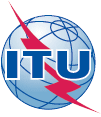 International telecommunication unionTelecommunication Standardization BureauInternational telecommunication unionTelecommunication Standardization BureauGeneva, 11 October 2017Geneva, 11 October 2017Ref:TSB Circular 53SG17/XYTSB Circular 53SG17/XYTo:-	Administrations of Member States of the UnionCopy to:-	ITU-T Sector Members;-	Associates of ITU-T Study Group 17; -	ITU Academia;-	The Chairman and Vice-Chairmen of ITU-T Study Group 17;-	The Director of the Telecommunication Development Bureau;-	The Director of the Radiocommunication BureauTo:-	Administrations of Member States of the UnionCopy to:-	ITU-T Sector Members;-	Associates of ITU-T Study Group 17; -	ITU Academia;-	The Chairman and Vice-Chairmen of ITU-T Study Group 17;-	The Director of the Telecommunication Development Bureau;-	The Director of the Radiocommunication BureauTel:+41 22 730 6206+41 22 730 6206To:-	Administrations of Member States of the UnionCopy to:-	ITU-T Sector Members;-	Associates of ITU-T Study Group 17; -	ITU Academia;-	The Chairman and Vice-Chairmen of ITU-T Study Group 17;-	The Director of the Telecommunication Development Bureau;-	The Director of the Radiocommunication BureauTo:-	Administrations of Member States of the UnionCopy to:-	ITU-T Sector Members;-	Associates of ITU-T Study Group 17; -	ITU Academia;-	The Chairman and Vice-Chairmen of ITU-T Study Group 17;-	The Director of the Telecommunication Development Bureau;-	The Director of the Radiocommunication BureauFax:+41 22 730 5853+41 22 730 5853To:-	Administrations of Member States of the UnionCopy to:-	ITU-T Sector Members;-	Associates of ITU-T Study Group 17; -	ITU Academia;-	The Chairman and Vice-Chairmen of ITU-T Study Group 17;-	The Director of the Telecommunication Development Bureau;-	The Director of the Radiocommunication BureauTo:-	Administrations of Member States of the UnionCopy to:-	ITU-T Sector Members;-	Associates of ITU-T Study Group 17; -	ITU Academia;-	The Chairman and Vice-Chairmen of ITU-T Study Group 17;-	The Director of the Telecommunication Development Bureau;-	The Director of the Radiocommunication BureauE-mail:tsbsg17@itu.inttsbsg17@itu.intTo:-	Administrations of Member States of the UnionCopy to:-	ITU-T Sector Members;-	Associates of ITU-T Study Group 17; -	ITU Academia;-	The Chairman and Vice-Chairmen of ITU-T Study Group 17;-	The Director of the Telecommunication Development Bureau;-	The Director of the Radiocommunication BureauTo:-	Administrations of Member States of the UnionCopy to:-	ITU-T Sector Members;-	Associates of ITU-T Study Group 17; -	ITU Academia;-	The Chairman and Vice-Chairmen of ITU-T Study Group 17;-	The Director of the Telecommunication Development Bureau;-	The Director of the Radiocommunication BureauSubject:Member State consultation on Determined draft Recommendations ITU-T X.1214 (ex X.samtn), ITU-T X.1331 (ex X.sgsec-2) and ITU-T X.1603 (ex X.dsms), proposed for approval at the meeting of ITU-T Study Group 17 (Geneva, 20 - 29 March 2018)Member State consultation on Determined draft Recommendations ITU-T X.1214 (ex X.samtn), ITU-T X.1331 (ex X.sgsec-2) and ITU-T X.1603 (ex X.dsms), proposed for approval at the meeting of ITU-T Study Group 17 (Geneva, 20 - 29 March 2018)Member State consultation on Determined draft Recommendations ITU-T X.1214 (ex X.samtn), ITU-T X.1331 (ex X.sgsec-2) and ITU-T X.1603 (ex X.dsms), proposed for approval at the meeting of ITU-T Study Group 17 (Geneva, 20 - 29 March 2018)Member State consultation on Determined draft Recommendations ITU-T X.1214 (ex X.samtn), ITU-T X.1331 (ex X.sgsec-2) and ITU-T X.1603 (ex X.dsms), proposed for approval at the meeting of ITU-T Study Group 17 (Geneva, 20 - 29 March 2018)To:Director of the 
Telecommunication Standardization Bureau,International Telecommunication UnionPlace des NationsCH 1211 Geneva 20, SwitzerlandFrom:[Name][Official role/title][Address]Fax:E-mail:+41-22-730-5853tsbdir@itu.int Fax:E-mail:Date:[Place,] [Date]Select one of the two boxesDraft Recommendation ITU-T X.1214 (ex X.samtn)	assigns authority to Study Group 17 to consider this text for approval (in which case, select one of the two options ⃝):⃝	No comments or suggested changes⃝	Comments and suggested changes are attachedDraft Recommendation ITU-T X.1214 (ex X.samtn)	does not assign authority to Study Group 17 to consider this text for approval (reasons for this opinion and an outline of possible changes that would enable the work to progress are attached)Draft Recommendation ITU-T X.1331 (ex X.sgsec-2) 	assigns authority to Study Group 17 to consider this text for approval (in which case, select one of the two options ⃝):⃝	No comments or suggested changes⃝	Comments and suggested changes are attachedDraft Recommendation ITU-T X.1331 (ex X.sgsec-2) 	does not assign authority to Study Group 17 to consider this text for approval (reasons for this opinion and an outline of possible changes that would enable the work to progress are attached)Draft Recommendation ITU-T X.1603 (ex X.dsms)	assigns authority to Study Group 17 to consider this text for approval (in which case, select one of the two options ⃝):⃝	No comments or suggested changes⃝	Comments and suggested changes are attachedDraft Recommendation ITU-T X.1603 (ex X.dsms)	does not assign authority to Study Group 17 to consider this text for approval (reasons for this opinion and an outline of possible changes that would enable the work to progress are attached)